ESCOLA _________________________________DATA:_____/_____/_____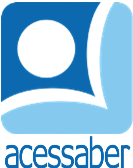 PROF:_______________________________________TURMA:___________NOME:________________________________________________________A ORGANIZAÇÃO DA NOVA CONSTITUIÇÃO – ASSEMBLEIA NACIONAL CONSTITUINTEApós a Proclamação da República em 1889, o Brasil precisou criar uma nova Constituição para substituir a Carta Imperial de 1824, que tinha sido feita durante o período monárquico. A tarefa de elaborar essa nova Constituição foi dada à Assembleia Nacional Constituinte, que foi convocada em 1890. Esta Assembleia era composta por representantes eleitos pelo povo, que tinham a responsabilidade de definir as bases do novo regime republicano e democrático do Brasil.A Assembleia Nacional Constituinte começou seus trabalhos em novembro de 1890, sob a presidência de Prudente de Morais, que mais tarde se tornaria o primeiro presidente civil do Brasil. Os debates foram intensos e envolveram diferentes setores da sociedade, incluindo políticos, intelectuais e líderes militares. As discussões abordaram temas como a forma de governo, os direitos dos cidadãos, a organização dos poderes e a autonomia dos estados.Uma das principais decisões da Assembleia foi a adoção do sistema presidencialista de governo, onde o presidente da República seria eleito pelo povo e teria amplos poderes executivos. Além disso, a nova Constituição estabeleceu a separação dos poderes em Executivo, Legislativo e Judiciário, garantindo um equilíbrio entre eles e prevenindo abusos de poder. Também foram definidos os direitos e deveres dos cidadãos, incluindo a liberdade de expressão, o direito à propriedade e a igualdade perante a lei.A nova Constituição foi promulgada em 24 de fevereiro de 1891, marcando o início oficial da República Federativa do Brasil. Ela deu maior autonomia às antigas províncias, agora chamadas de estados, permitindo que cada um tivesse sua própria Constituição e legislasse sobre assuntos locais. Essa descentralização foi importante para acomodar a diversidade regional do país e fortalecer a unidade nacional.Embora a nova Constituição tenha sido um passo significativo na consolidação da República, ela também enfrentou desafios e críticas. Muitos aspectos ainda precisavam ser aperfeiçoados, e havia conflitos entre diferentes grupos políticos sobre a melhor forma de governar o país. No entanto, a Constituição de 1891 foi um marco importante na história do Brasil, estabelecendo as bases para a democracia e a organização política que conhecemos hoje.Questões1) Por que o Brasil precisou criar uma nova Constituição após 1889?R:______________________________________________________________________________________________________________________________________________________________________________________________________________________________________________________________________________2) Quem presidiu a Assembleia Nacional Constituinte de 1890?R:______________________________________________________________________________________________________________________________________________________________________________________________________________________________________________________________________________3) Quais foram alguns dos principais temas discutidos pela Assembleia Nacional Constituinte?R:______________________________________________________________________________________________________________________________________________________________________________________________________________________________________________________________________________4) Qual sistema de governo foi adotado pela nova Constituição de 1891?R:______________________________________________________________________________________________________________________________________________________________________________________________________________________________________________________________________________5) O que a nova Constituição de 1891 garantiu em relação aos poderes do governo?R:______________________________________________________________________________________________________________________________________________________________________________________________________________________________________________________________________________6) Quando foi promulgada a nova Constituição e o que ela significou para as antigas províncias? R:______________________________________________________________________________________________________________________________________________________________________________________________________________________________________________________________________________